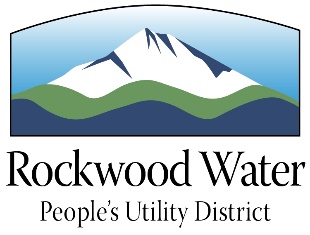 Rockwood Water People's Utility DistrictWater Education Mini-Grants ProgramTeacher Signature	_______________________________  Date: ___________Principal Signature _______________________________ Date: ___________Mail, email, deliver, or fax your completed application to:Rockwood Water People's Utility DistrictKerry Aden19601 NE Halsey St.Fax: (503) 667- 5108kaden@rwpud.org*Application forms in Microsoft Word or PDF format can be downloaded at:www.rwpud.org/educationApplication FormApplication FormApplicant Name(s): School:School Address: City/Zip:School Phone:Applicant Email Address:Grade Level:Project Title:Project Description:Project Description:Project Objectives:Project Objectives:Explain how participants will be involved in the project:Explain how participants will be involved in the project:Describe the benefit of the project to participants and others:Describe the benefit of the project to participants and others:Describe how you will measure the success of your project:Describe how you will measure the success of your project:Budget (Please list project expenses in detail):Budget (Please list project expenses in detail):Total Amount Requested:Total Amount Requested: